RÉSUMÉ DU PROJETMaximum une demi-page en Arial 11.Le non-respect de la consigne entrainera l'élimination du dossier.DESCRIPTION DÉTAILLÉE DU PROJETMaximum 5 pages en Arial 11Le non-respect de la consigne entrainera l'élimination du dossier.Cette description doit comprendre les parties suivantes :1. Contexte du projet2. Résultats déjà obtenus par le demandeur et/ou l'équipe 3. Projet de rechercheMéthodologieCalendrier de la recherchePersonnel impliqué dans le projet de recherche4. Résultats attendus - Retombées pour le domaine de la néphrologie 5. BibliographieCV DU CANDIDAT (INCLUANT LES PUBLICATIONS)Maximum 2 pagesCINQ PUBLICATIONS SIGNIFICATIVES DU DEMANDEUR SUR LES 5 DERNIERES ANNEES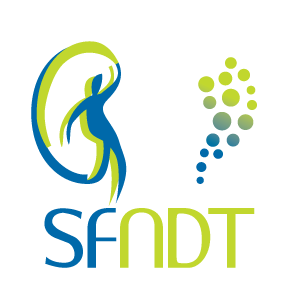 Projet Recherche Association Polykystose France 2024Dossier de candidaturePORTEUR.SE DE PROJETPORTEUR.SE DE PROJETPORTEUR.SE DE PROJETPORTEUR.SE DE PROJETPORTEUR.SE DE PROJETNom, PrénomAdresse professionnelleCourrielNuméro de téléphoneGrade/Position Date d'obtention de la thèse de médecineDate d'obtention de la thèse de médecineDate d'obtention de la thèse de médecineDate d'obtention de la thèse de sciencesDate d'obtention de la thèse de sciencesDate d'obtention de la thèse de sciencesAdhésion à la SFNDT à jourAdhésion à la SFNDT à jour Oui Oui NonCOMPOSITION DE L'ÉQUIPE ET INTÉGRATION DU CANDIDAT DANS L'ÉQUIPECOMPOSITION DE L'ÉQUIPE ET INTÉGRATION DU CANDIDAT DANS L'ÉQUIPENom de l’équipe de rechercheNom, prénom du directeur d’équipe Nom de l'Unité de rechercheNom, prénom du directeur de l'UnitéPROJETPROJETTitreMots clésDate de démarrage de l'étudeDurée prévisible de l'étudeBUDGETBUDGETMontant demandé à la SFNDTBudget détaillé, en précisant les postes de dépensesBudget total de l'étudeAUTRE(S) SOURCES DE FINANCEMENT(S) DEMANDÉS POUR CE PROJETAUTRE(S) SOURCES DE FINANCEMENT(S) DEMANDÉS POUR CE PROJETAUTRE(S) SOURCES DE FINANCEMENT(S) DEMANDÉS POUR CE PROJETOrganisme MontantDate de réponseFINANCEMENTS EN COURS DU PORTEUR DE PROJET (TOUS PROJETS CONFONDUS)FINANCEMENTS EN COURS DU PORTEUR DE PROJET (TOUS PROJETS CONFONDUS)FINANCEMENTS EN COURS DU PORTEUR DE PROJET (TOUS PROJETS CONFONDUS)Organisme et Titre du projetDatesMontant